Switch to Bictegravir/F/TAF From DTG and ABC/3TCReported by Jules LevinCROI 2018, March 4–7, 2018 Boston, MAJean-Michel Molina,1 Douglas Ward,2 Indira Brar,3 Anthony Mills,4 Hans Jürgen Stellbrink,5 Luis López-Cortés,6 Peter Ruane,7 Daniel Podzamczer,8 Cynthia Brinson,9 Joseph Custodio,10 Hui Liu,10 Kristen Andreatta,10 Hal Martin,10 Andrew Cheng,10 Erin Quirk10 1Hôpital Saint Louis, Paris, France; 2Dupont Circle Physicians, Washington DC; 3Henry Ford Hospital, Detroit, MI; 4Southern California Men’s Medical Group, Los Angeles, CA; 5ICH Study Center, Hamburg, Germany; 6Unidad Clínica de Enfermedades Infecciosas, Microbiología y Medicina Preventiva, Hospital Universitario Virgen del Rocío/Instituto de Biomedicina de Sevilla, Spain; 7Peter J. Ruane, MD Inc., Los Angeles, CA; 8Hospital Universitari de Bellvitge, Barcelona, Spain; 9Central Texas Clinical Research, Austin, TX; 10Gilead Sciences, Inc., Foster City, CA 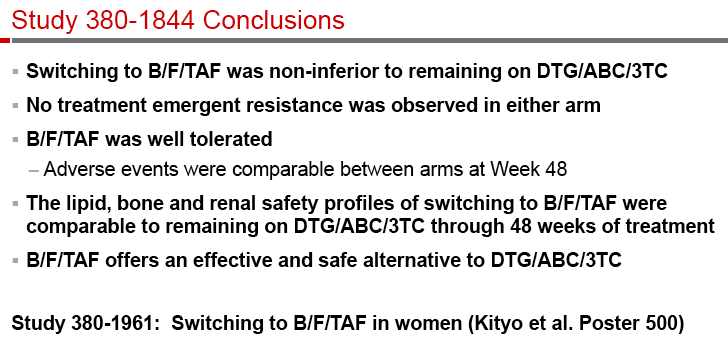 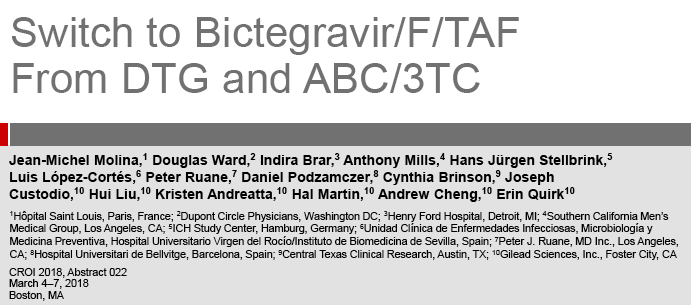 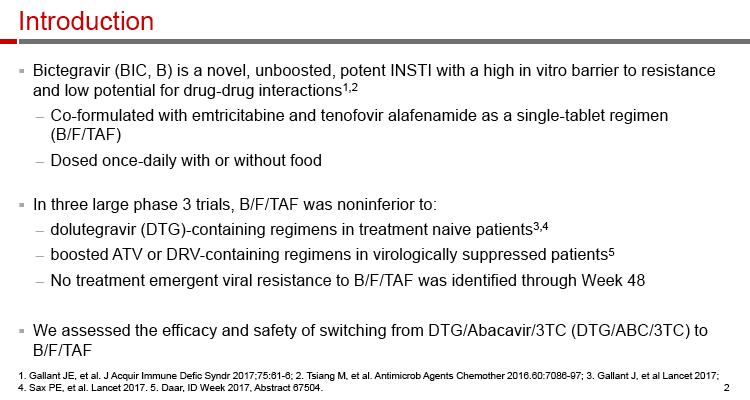 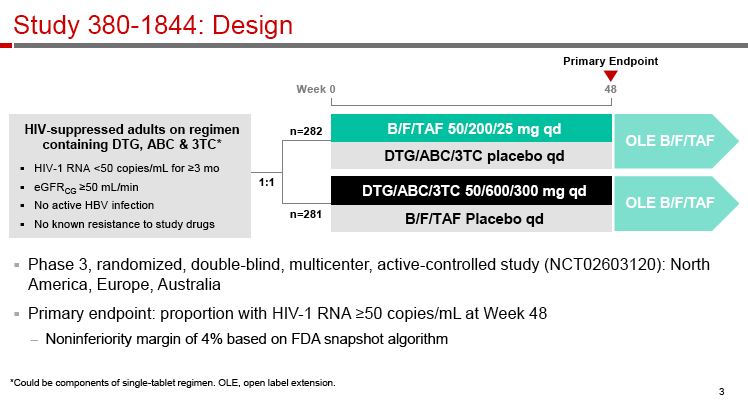 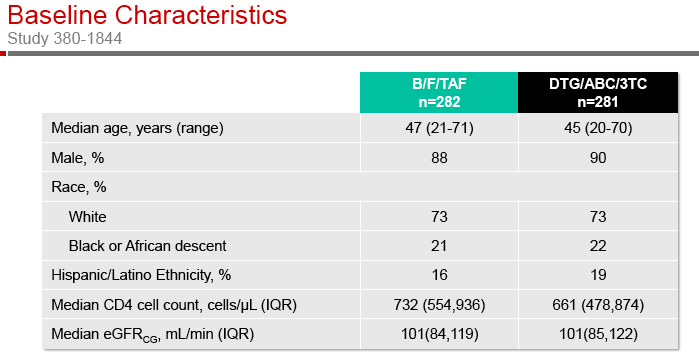 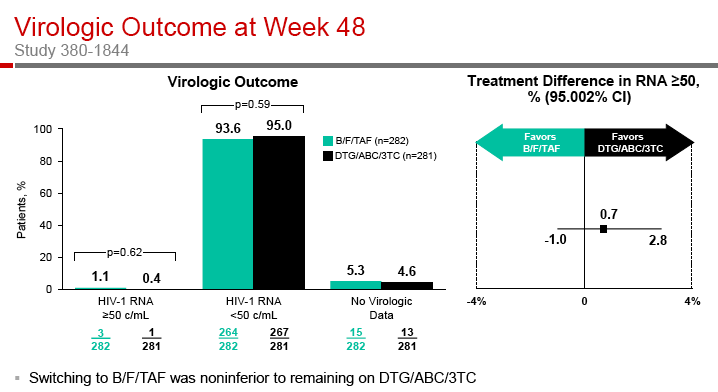 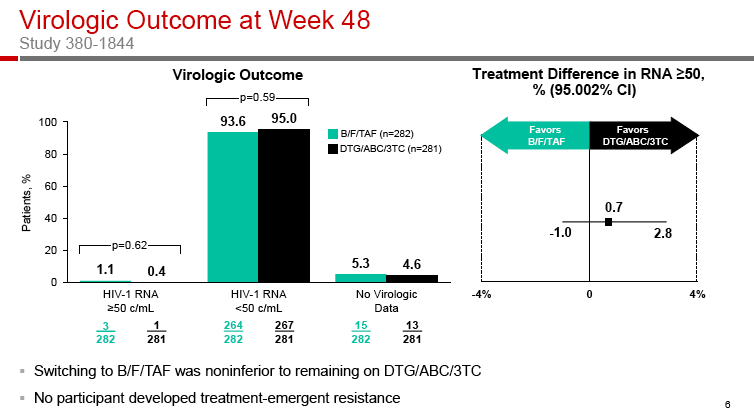 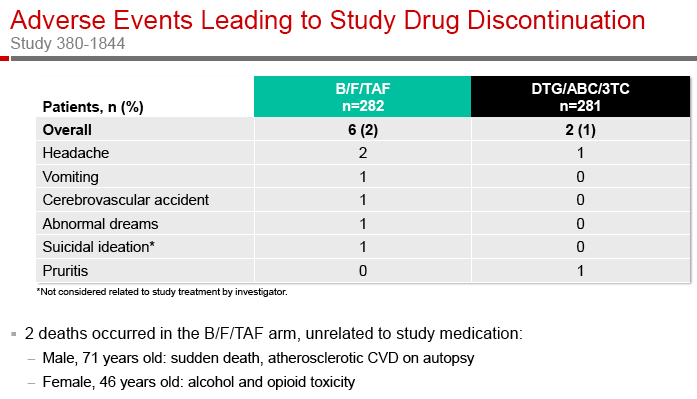 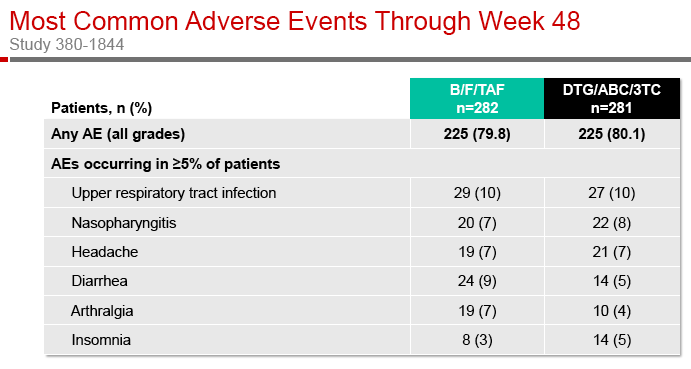 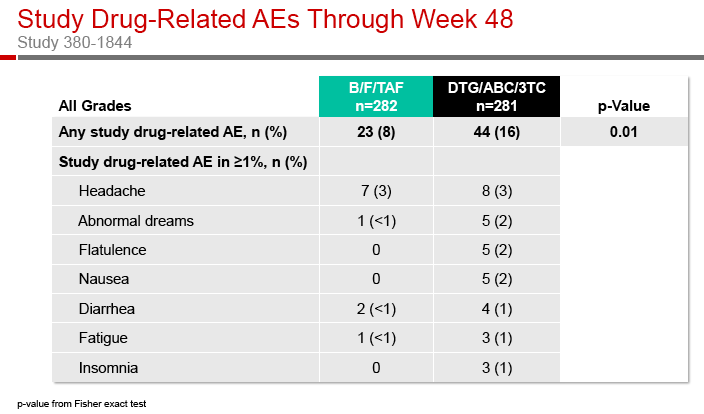 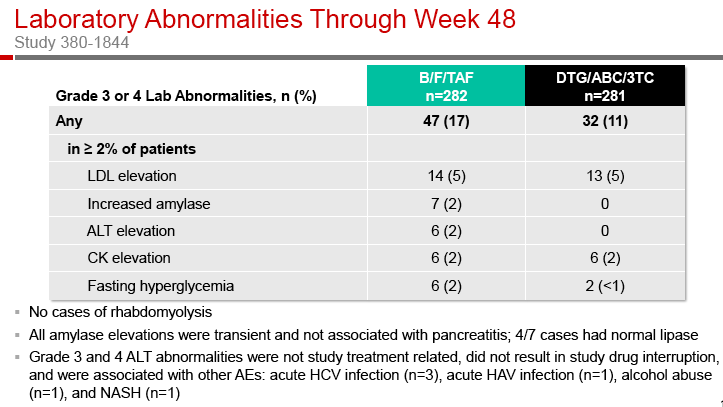 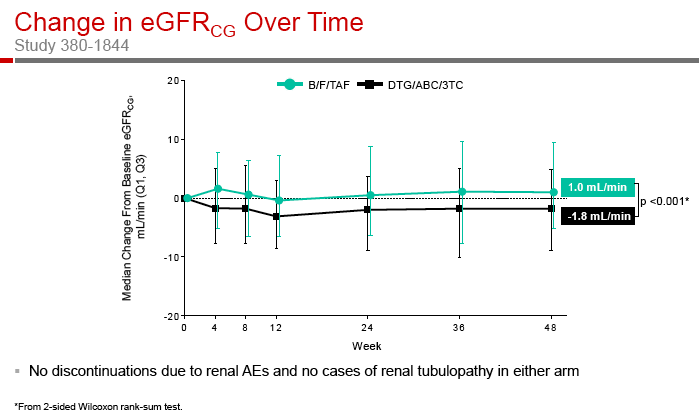 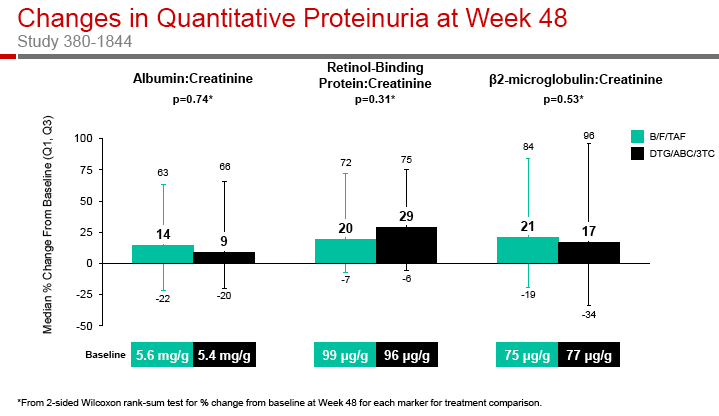 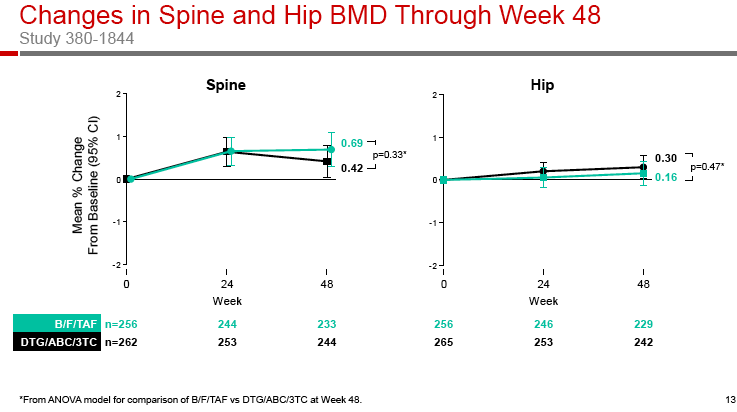 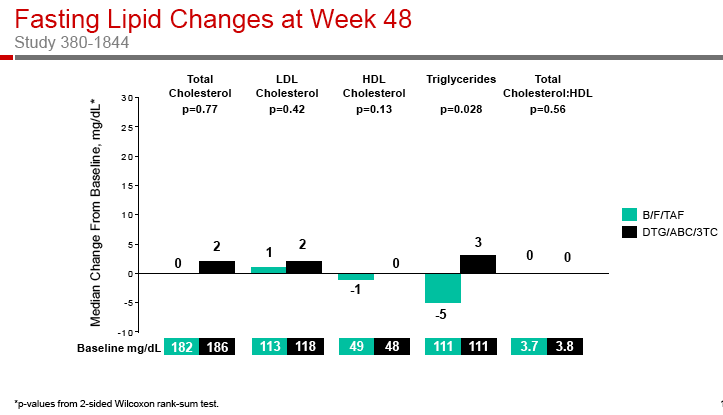 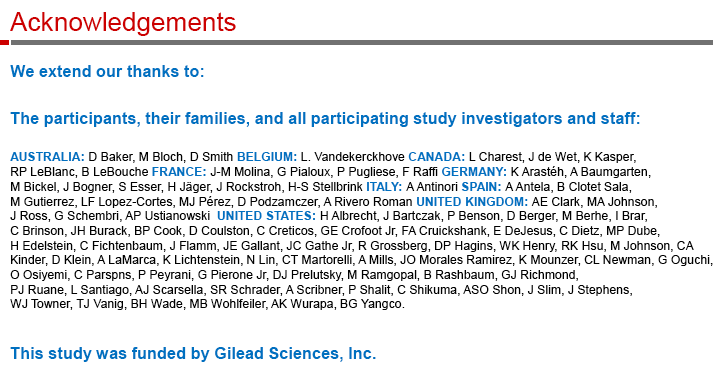 